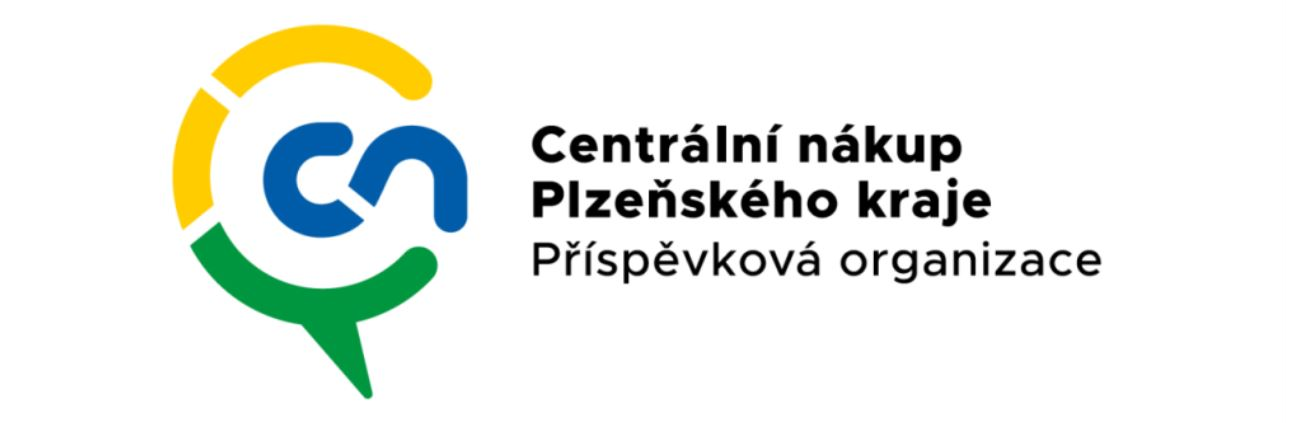 zapsaná v obchodním rejstříku vedeném Kr. soudem v Plzni, oddíl Pr, vložka 723IČO:DIČ:naše zn.: vyřizuje: tel.:e-mail:72046635CZ 72046635………………………………………………….............................................Sodexo Pass Česká republika a.s. Plzeňská 3350/18150 00 PrahaUvedená cena je cena maximální a při jejím překročení je nutné kontaktovat objednatele.Daňový doklad musí obsahovat mimo údaje stanovené zákonem o DPH číslo objednávky (smlouvy) a fakturační adresu dle výpisu z obchodního rejstříku:Centrální nákup Plzeňského kraje, příspěvková organizace Vejprnická 663/56318 00 PlzeňBez těchto údajů bude doklad vrácen dodavateli (zhotoviteli). Splatnost faktury je 14 dní po jejím doručení objednateli.…………………………………………………….datum:02.11.202302.11.2023OBJEDNÁVKA ČÍSLO: Obj-260/23OBJEDNÁVKA ČÍSLO: Obj-260/23Objednáváme u Vás:Objednáváme u Vás:ProduktProduktCena bez DPHstravenky říjen 2023 - 304 Ks - 150 kč /ksstravenky říjen 2023 - 304 Ks - 150 kč /ks45 600,00provize 4%provize 4%1 824,00dopravadoprava240,00Cena celkem bez DPHCena celkem bez DPH47 664,00DPH	sazba DPH 21 %DPH	sazba DPH 21 %433,44Cena celkem vč. DPHCena celkem vč. DPH48 097,44